Publicado en Valencia el 13/02/2024 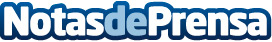 Repara tu Deuda Abogados cancela 11.000€ en Valencia con la Ley de Segunda OportunidadEl bar que había abierto tuvo que cerrar, ya que no generó los ingresos necesariosDatos de contacto:David GuerreroResponsable de Prensa655956735Nota de prensa publicada en: https://www.notasdeprensa.es/repara-tu-deuda-abogados-cancela-11-000-en Categorias: Nacional Derecho Finanzas Valencia http://www.notasdeprensa.es